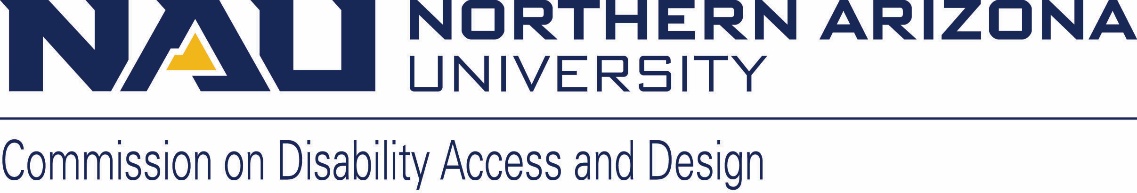 Northern Arizona University sits at the base of the San Francisco Peaks, on homelands sacred to Native Americans throughout the region. We honor their past, present, and future generations, who have lived here for millennia and will forever call this place home. Commission on Disability Access and Design AGENDA Wednesday, March 20, 2024 12:00-1:30 pm Zoom link: https://nau.zoom.us/j/89090161783  Meeting ID: 890 9016 1783     Password: 142696       Call to Order Land AcknowledgementRoll Call and introductions Approval of minutes from February meeting  Announcements and Information Items (10 minutes)Executive Committee meeting update (Jamie/Lauren/Gabe/Sean/John)CDAD Leadership Award AwardeesPresident’s Diversity Awards Celebration – April 16th at 5:30 Invitations will go out soon, please be sure to RSVP as soon as you receive your invitationAction and Discussion ItemsVote to adopt revised bylaws (5 minutes)Co-chair elections (5 minutes)Discussion on commission name (15 minutes)ADA Coordinator/ 504 Compliance Officer update (Jamie Axelrod) (20 minutes)March Topic – Update on 504 revision proposalPlease send us questions you have about disability, the law, how NAU meets our requirements, anything you don’t understand about how our compliance obligations work and we’ll have Jamie address a topic each monthConstruction update (if any, Jamie Axelrod or Warren Clifford) (10 minutes)Spring Events – Lauren Copeland-Glenn, Sean Kugler, August Gerlach, and Danielle Contreras (10 minutes)Screening of CODA and panel discussion to follow at Cline Library and North Phoenix campus, Monday, April 8th at 6:30 PM, doors open at 6:00 PM.DPHM – start to planWe will kick off the month with our celebration of Judy Heumann and wrap up the month with Alaqua Cox (Marvel Universe - Echo)Old or New BusinessMember announcements 